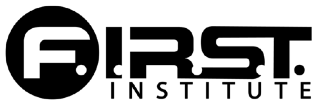 DRUG AND ALCOHOL POLICY AND PREVENTIONDATE DEVELOPED: DECEMBER 2012DATE REVISED: SEPTEMBER 2021Florida Institute of Recording Sound and Technology 423 S Keller Rd. Orlando FL. 32810 P:407.316.8310 F:407.513.1200INTRODUCTION It is the policy of F.I.R.S.T. Institute that a link to the information contained in this document shall be made available to each student during Orientation. Availability shall also be made to all new employees during their Orientation and to all current employees annually during the update in October.  Every October, Administration Team shall review this Drug and Alcohol Abuse Policy and Prevention and: Determine its effectiveness and report to the Director any revisions needed to make it more effective. Ensure that the Standards of Conduct are fairly and consistently enforced. Submit a written report to the Director at least annually stating any concerns or modifications.  The updated version of the document will be distributed to all faculty and staff by the annual January distribution date. STANDARDS OF CONDUCT F.I.R.S.T. Institute is a private, post-secondary educational institution of the State of Florida and, as such, has zero tolerance for the use or possession of alcohol or illegal drugs on property by any student, employee, or visitor.  Anyone using, possessing, distributing, manufacturing, or dispensing alcohol or illegal drugs on property, while in class, or who report to class or work under the influence of alcohol or illegal drugs will be subject to appropriate disciplinary action.For a student, such action may include, but is not limited to, suspension or expulsion. For a visitor, such action may include, but is not limited to, immediate removal from the premises and/or banning of future visiting rights. For an employee, such action may include, but is not limited to, dismissal.  Employees who are convicted for a violation of a criminal drug statute occurring in the workplace are required to notify the institute, in writing, no more than five (5) calendar days after such conviction. The institute must then notify the U.S. Department of Education within ten (10) calendar days after receiving the employee’s notice. The notice to the U.S. Department of Education must include the name and position title of the employee and be sent to: Director, Grants and Contracts Service U.S. Department of Education 400 Maryland Avenue S.W. Washington, D.C.  20202 Within 30 days of receiving the employee’s notice, the institute must enforce Corrective Action. Such action may include, but is not limited to, reprimand, suspension or termination of employment, or requirement that the employee participate in, and successfully complete, an appropriate rehabilitation program.  In addition to the above mentioned actions, any behavior prohibited by this policy which is also a violation of federal, state, or local law or ordinance will result in that student, employee, or visitor being subject to referral to law enforcement officials for arrest and prosecution. WEBSITES REFERENCED Websites referenced for the content of this report: https://www.ocso.com/public-interest/e-brochureshttps://www.drugfreeworld.org/drugfacts/prescription/stimulants.htmlhttps://www.flhsmv.gov/safety-center/driving-safety/impaired-driving/LEGAL SANCTIONS UNDER STATE, FEDERAL, AND LOCAL LAWS Penalties can vary greatly depending on the offense, illegal substance and quantity involved, and several other factors, i.e. presence of a firearm (licensed or not). Keep in mind penalties, laws, and statutes are subject to change without notice. (For Local Laws, refer to State and Federal Laws). I.STATE OF FLORIDA LAWS MAXIMUM PENALTIESDRIVING UNDER THE INFLUENCE (DUI) section 316.193, Florida StatutesDRUG POSSESSION ADDITIONAL DRUG RELATED INFORMATION Drug Paraphernalia Misdemeanor 1st Degree Almost any item can be termed drug paraphernalia when used in connection with drugs: pipes, baggies,            cigars, rolling paper, etc. Drug Purchase Marijuana = Felony 3rd Degree Cocaine, MDMA, Heroin, GHB, Oxycodone, Hydrocodone = Felony 2nd Degree Additional Factors Affecting Level of Offense and Penalties Location - penalties will increase if offense occurs within 1000 feet of a childcare facility, school, college,              university, postsecondary educational institute, park, community center, public housing facility, church or           place of worship. In some cases, a minimum mandatory sentence of 3 years in prison will apply. Drug Trafficking (Quantity) - If quantity exceeds certain amounts, the penalties will increase and, in certain             cases, may be charged as Drug Trafficking. II.	FEDERAL LAWS 	A.	U.S. CODE  Drug Schedules Schedule I - High potential for abuse with no currently accepted medical use in United States. MDMA, Ecstasy, Marijuana, LSD, GHB, Heroin Schedule II - High potential for abuse but with some accepted medical uses in United States. Abuse leads to physical and/or psychological dependence and is considered dangerous. Morphine, cocaine, PCP, opium Schedule III - Potential for abuse, but lower than prior categories. Accepted for medical use and abuse can lead to mild or moderate physical dependence or great psychological dependence.  Ketamine, codeine combination products, anabolic steroids Schedule IV - Relatively low potential for abuse. Accepted medical use and abuse leads to limited physical and psychological dependence. Benzodiazepines, phenobarbital Schedule V - Low potential for abuse with accepted medical uses in United States.  Opioid preparations of antidiarrheal and antitussive medications. 21 U.S.C. 841 This Code addresses controlled substances by defining various substances and offenses. 	B.	PENALTIES Schedule I or II Drug (narcotic) = 15 years in prison, $25,000, or both Schedule III Drug (includes Schedule I or II Drug, non-narcotic) = 5 years in prison, $15,000, or both Schedule IV Drug = 3 years in prison, $10,000, or both Schedule V Drug = 1 year in prison, $5,000, or both  	*Subsequent violations are progressively more severe than for initial convictions. HEALTH RISKS The following is a list of health risks and symptoms associated with various categories of illegal substances. It is not intended to be the final word on such health risks as research is constantly revealing additional information on drugs and their effects. Further documentation regarding drug abuse and crime prevention may be found at the Orange County Sheriff’s Office Website: https://www.ocso.com/Public-Interest/E-Brochures I.MARIJUANA Marijuana (cannabis) is number 3 of the top 5 substances which account for admissions to drug treatment facilities in the United States. Short-Term Effects Loss of coordination Distortions in sense of time, vision, and hearing Sleepiness Reddening of the eyes Increased appetite In first hour of smoking, user’s risk of a heart attack could increase fivefold School/work performance is reduced through impaired memory and lessened ability to problem solve Long-Term Effects  May cause psychotic symptoms Damage to lungs and heart Worsens symptoms of bronchitis Causes coughing and wheezing Reduces body’s ability to fight lung infections and illness II.STIMULANTS Sometimes called “uppers,” these types of drugs temporarily increase alertness and energy. Short-Term Effects Exhaustion Apathy and depression Long-Term Effects Many are addictive Repeated high dosages over a short period can lead to feelings of hostility and paranoia May result in dangerously high body temperatures and an irregular heartbeat Examples of Stimulant Drugs Amphetamines (Dexadrine, Fastin) Methamphetamines Highly powerful man-made stimulant that creates a false sense of well-being and energy which pushes the body faster and further than it is meant to go. It also causes aggression and violent or psychotic behavior. Many users report becoming addicted from the first time they use. It is one of the hardest drugs to treat.  	a)	Short-Term Effects Disturbed sleep patterns and insomnia Hyperactivity and delusions of power Nausea Increased aggressiveness and irritability Decreased hunger resulting in extreme weight loss Confusion and hallucinations Anxiety and paranoia Can cause convulsions leading to death 	b)	Long-Term Effects Increased heart rate and blood pressure Permanent damage to blood vessels in the brain leading to strokes or irregular heartbeat and cardiovascular collapse or death Can cause liver, kidney, and lung damage May suffer brain damage, including memory impairment and increasing inability to grasp abstract thoughts Recovering addicts tend to suffer memory gaps and extreme mood swings Damage to brain similar to Alzheimer’s disease, stroke, and epilepsy Severe tooth decay and malnutrition If injecting, risk of infectious diseases and abscesses If smoked, respiratory problems If sniffed, destruction of nose tissue 	3.	Cocaine Next to methamphetamine, cocaine creates the greatest psychological dependence. The effect causes a short-lived intense high that is immediately followed by the opposite - intense feelings of depression, edginess, and a craving for more. Powder form is cocaine, crystal form is known as crack. Short-Term Effects Users do not eat or sleep properly Experience increased heart rate, muscle spasms, and convulsions Feelings of paranoia, anger, hostility and anxiety, even when not high Loss of appetite Increased blood pressure, body temperature, and rate of breathing Bizarre, erratic, sometimes violent behavior Tactile hallucination that creates illusion of bugs burrowing under skin Seizures and sudden death from high doses, even if first time user Long-Term Effects Tolerance develops so more is needed to produce same high, resulting in addiction Coming down from drug causes severe depression which becomes deeper after each use. Can become so severe a person will do almost anything to get the drug. Permanent damage to blood vessels of heart and brain Liver, kidney, and lung damage If sniffed, destruction of nose If smoked, respiratory failure If injected, risk of infectious diseases and abscesses Severe tooth decay, malnutrition, and extreme weight loss Auditory and tactile hallucinations, delirium, and psychosis Sexual problems, reproductive damage, and infertility in both men and women Irritability, mood disturbances, and severe depression Increased frequency of risky behavior III. DEPRESSANTS Sometimes called “downers,” these types of drugs are generally used as a hypnotic sedative, tranquilizer, or anti-convulsive/anti-anxiety medicine. Short-Term Effects Slow brain function and poor concentration Slowed pulse and breathing, and lowered blood pressure Confusion, fatigue, dizziness, and disorientation Slurred speech, sluggishness Visual disturbances, lack of coordination Difficulty or inability to urinate Higher doses can cause impairment to memory, judgment, and coordination Irritability, paranoia, depression, and suicidal thoughts Using with other substances, particularly alcohol, can slow breathing and heart rate, leading to death Long-Term Effects Tolerance can develop rapidly resulting in higher doses needed to achieve same effect. This can lead to coma or death by overdose.  Depression Chronic fatigue, breathing difficulties Sexual and sleep problems As dependency increases, cravings, anxiety, and panic are common if unable to get more Withdrawal symptoms include insomnia, weakness, and nausea, and can be life-threatening For continual high-dose users, agitation, high body temperature, delirium, hallucinations, and convulsions can occur Increased risk of high blood sugar, diabetes, and weight gain Examples of Depressant Drugs Barbiturates Methaqualone Diazepine Tranquilizers Rohypnol GHB Alcohol Depresses central nervous system, lowers inhibitors, and impairs judgment. Alcohol influences the brain and leads to loss of coordination, slowed reflexes, distorted vision, memory lapses, and blackouts. Mixing with medications or street drugs is extremely dangerous and can be fatal.  a)	Short-Term Effects Warm, flushed skin Impaired judgment Lack of coordination Slurred speech Memory and comprehension loss Heavy drinking usually results in a ‘hangover,’ headache, nausea, anxiety, weakness, shakiness, and sometimes vomiting 	b)	Long-Term Effects Tolerance to unpleasant effects leads user to drink more, leading to deteriorating physical condition that can include liver damage and increases risk of heart disease Pregnant women who drink may give birth to a baby with defects that can affect the baby’s heart, brain, and other major organs Dependency Withdrawal symptoms include jumpiness, sleeplessness, sweating, poor appetite, convulsions, and sometimes even death Alcohol abuse can lead to violence and conflicts in one’s personal relationships IV. DESIGNER DRUGS Advances in science have allowed man to custom design intoxicating drugs. Chemists manipulate the basic molecular structure of intoxicating compounds to create new, even more hazardous drugs. 	A.	Examples of Designer Drugs GHB (Liquid Ecstasy) Rohypnol Ecstasy This man-made drug has effects similar to hallucinogens and stimulants. Mixing ecstasy and alcohol is extremely dangerous and can be lethal.  a)	Short-Term Effects Faintness Chills or sweating Muscle tension Impaired judgment Depression Blurred vision False sense of affection Severe anxiety and paranoia Involuntary teeth clenching Sleep problems Strong drug cravings 	b)	Long-Term Effects Prolonged use causes long-lasting, and perhaps permanent, brain damage, affecting a person’s judgment, thinking ability, and memory Damage to portions of brain regulating critical functions such as learning, sleep, and emotion  Degenerates nerve branches and endings Depression and anxiety Kidney failure and cardiovascular collapse Hemorrhaging and convulsions Psychosis Death V.INHALANTS Include chemicals found in household products such as aerosol sprays, cleaning fluids, glue, paint, nail polish remover, etc.  Short-Term Effects Nausea Nosebleeds Starves body of oxygen forcing heart to beat irregularly and more rapidly Can kill by heart attack or suffocation as inhaled fumes take place of oxygen in lungs and central nervous system Extreme violence and hostility Slurred speech Dizzy, drunk, or dazed appearance Inability to coordinate movement Hallucinations and delusions Impaired judgment Severe headaches Rashes around nose and mouth Long-Term Effects Reduced muscle mass, tone, and strength Permanent brain and body damage Depression Serious and sometimes irreversible damage to heart, liver, kidneys, lungs, and brain Memory impairment and diminished intelligence Hearing loss Death from heart failure or asphyxiation Inability to walk, talk, and think normally VI. PRESCRIPTION DRUGS Abuse of prescription drugs has become a more serious problem than most street drugs. Painkillers, tranquilizers, antidepressants, sleeping pills, and stimulants may appear ‘safe’ due to being prescribed by doctors but they can be just as addictive and potent as street drugs. Painkillers, depressants, and antidepressants account for more overdose deaths in the United States than cocaine, heroin, methamphetamine, and amphetamines combined. 	A.	Examples of Prescription Drugs Painkillers - OxyContin, Fentanyl, Morphine, Percodan Effects: slowed breathing, nausea, unconsciousness, addiction Depressants - Xanax, Zyprexa, Amytal, Valium Effects: heart problems, weight gain, fatigue, slurred speech, addiction Stimulants - Ritalin, Adderall, Concerta Effects: increased blood pressure and heartbeat, hostility, and paranoia Antidepressants - Prozac, Paxil, Zoloft, Celexa Effects: irregular heartbeat, paranoid reactions, violent or suicidal thoughts, and hallucinations WHERE TO GET ASSISTANCE Help is available for people in need of counseling or other treatment for substance abuse. Listed below are several agencies and organizations that can assist: NATIONAL TOLL-FREE HOTLINES LOCAL INFORMATION AND NUMBERSTREATMENT FACILITIESDEGREE OF CRIMEJAIL/PRISONPROBATIONFINEFelony 1st Degree30 Years/Life/Death30 Years/Life$10KFelony 2nd Degree15 Years Prison15 Years$10KFelony 3rd Degree5 Years Prison5 Years$5KMisdemeanor 1st Degree1 Year County Jail1 Year$1KMisdemeanor 2nd Degree60 Days County Jail6 Months$500OFFENSEDL SuspensionFINEJAIL/PRISONVEHICLE IMPOUND1st-Min. 6 Months -Max 1 Year-$500 - $1000 -BAL of .15 or higher $1000 - $2000-Max 6 months jail -BAL of .15 or higher Max 9 months jail10 Days2nd Outside 5 Years-Min. 6 Months -Max 1 Year-$1000 - $2000 -BAL of .15 or higher $2000 - $4000-Max 6 months jail -BAL of .15 or higher Max 12 months jail10 Days2nd Within 5 Years-Min. 5 years$1000 - $2000 -BAL of .15 or higher $2000 - $4000-10 - 270 days in jail -BAL of .15 or higher Max 12 months jail30 Days3rd Outside 10 YearsN/A-$2000 - $5000 -BAL of .15 or higher $4000 - $5000-Max 1 year jail10 Days3rd Within 10 Years-Min 10 years-$2000 - $5000 -BAL of .15 or higher $4000 - $5000-Mandatory 30 days in jail -Max 1 year jail90 Days4th (Felony)Permanent-$2000 - $5000 -Max 5 years in prisonN/ACONTROLLED SUBSTANCEMINIMUM SENTENCEMAXIMUM SENTENCEMarijuana < 20gCourt Costs365 Days JailMarijuana > 20gCourt Costs (rarely received)5 Years in PrisonMarijuana 25 - 10K lbs and up3-15 years + $25,000 - $200,000 fine30 Years in PrisonCocaine < 28gCourt Costs (rarely received)5 Years in PrisonCocaine 28 - 199.99g3 years + $50,000 fine30 Years in PrisonCocaine 200g - 150kgms or more7 years-Life + $100,000+ fine30 Years in PrisonMDMA/Ecstasy < 10gCourt Costs (rarely received)5 Years in PrisonCONTROLLED SUBSTANCEMINIMUM SENTENCEMAXIMUM SENTENCEMDMA/Ecstasy 10 - 199.99g3 years + $50,000 fine30 Years in PrisonMDMA/Ecstasy 200g - 29.99kgms7-15 years + $100,000 -$250,000 fine30 Years in PrisonLSD < 1gCourt Costs (rarely received)5 Years in PrisonLSD 1 - 4.99g3 years + $50,000 fine30 Years in PrisonLSD 5 - 7g or more7-15 years + $100,000 -$500,000 fine30 Years in PrisonAIDS Information (CDC INFO)800.232.4636https://www.cdc.gov/cdc-info/index.html   	 	 	 	 	 Alcohol & Drug Abuse Hotline800.ALCOHOLwww.800alcohol.com Cocaine Helpline800.662.4357 Crisis Line800.448.3000Text Line: 741741www.boystown.org/national-hotlineEmergency Medical Services911FL Department of Children & Families Hotline800.962.2873  The National Domestic Violence Hotline800.799.7233Poison Control Center800.222.1222www.aapcc.org Substance Abuse & Mental Health Services Administration800.662.4357The Suicide Prevention Hotline800.273.8255The Trevor Hotline (LGBTQ+)866.488.7386Trans Lifeline877.565.8860AlcoholismLists AA Meetings throughout state  Central Florida Intergroup 407.260.5408 www.cflintergroup.orgDrug AbuseBridges of America2011 Mercy Drive, Orlando 32808  407.926.8134www.bridgesofamerica.comFire Department  1847 Fennell St, Maitland, FL 32751407.475.3473(non-emergency)HIV/AIDSHope and Help Center 4122 Metric Dr Suite 800, Winter Park 32792	407.645.2577 OR 800.FLA.AIDSwww.hopeandhelp.orgPlanned Parenthood11500 University Blvd Suite B, Orlando, FL 32817407.246.1788https://www.plannedparenthood.orgPolice Department1837 Fennell St, Maitland, FL 32751407.539.6262 (non-emergency) Rape VictimVictim Service Center2111 E Michigan St #210, Orl, FL 32806 407.497.6701www.victimservicecenter.com Social ServicesSocial Bridges202 Lookout Pl, Maitland, FL 32751407.539.2450www.socialbridges.comUnited Way Heart of Floridahttps://www.hfuw.org/gethelp/ Urgent Care Facility440 W, FL-436, Altamonte Springs, FL 32714  407.788.2000Center for Drug Free Living205 S Eola Dr, Orlando, FL 32801407.245.0045 www.cfdfl.comWhite Sands Rehab  56 E Pine St, Orlando, FL 32801407.255.2351 www.whitesandstreatment.com